<Insert School>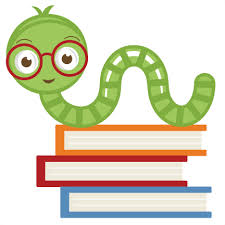 Book FairProceeds go to our Library, so please come and bring your family and friends!Sponsored by Idaho Book Fairs<Insert School>Book FairProceeds go to our Library, so please come and bring your family and friends!Sponsored by Idaho Book Fairs